Войти в личный кабинет портала «ГОС УСЛУГИ» и в поисковой строке ввести «КОМПЕНСАЦИЯ ЗА ДЕТСАД и нажать на поиск»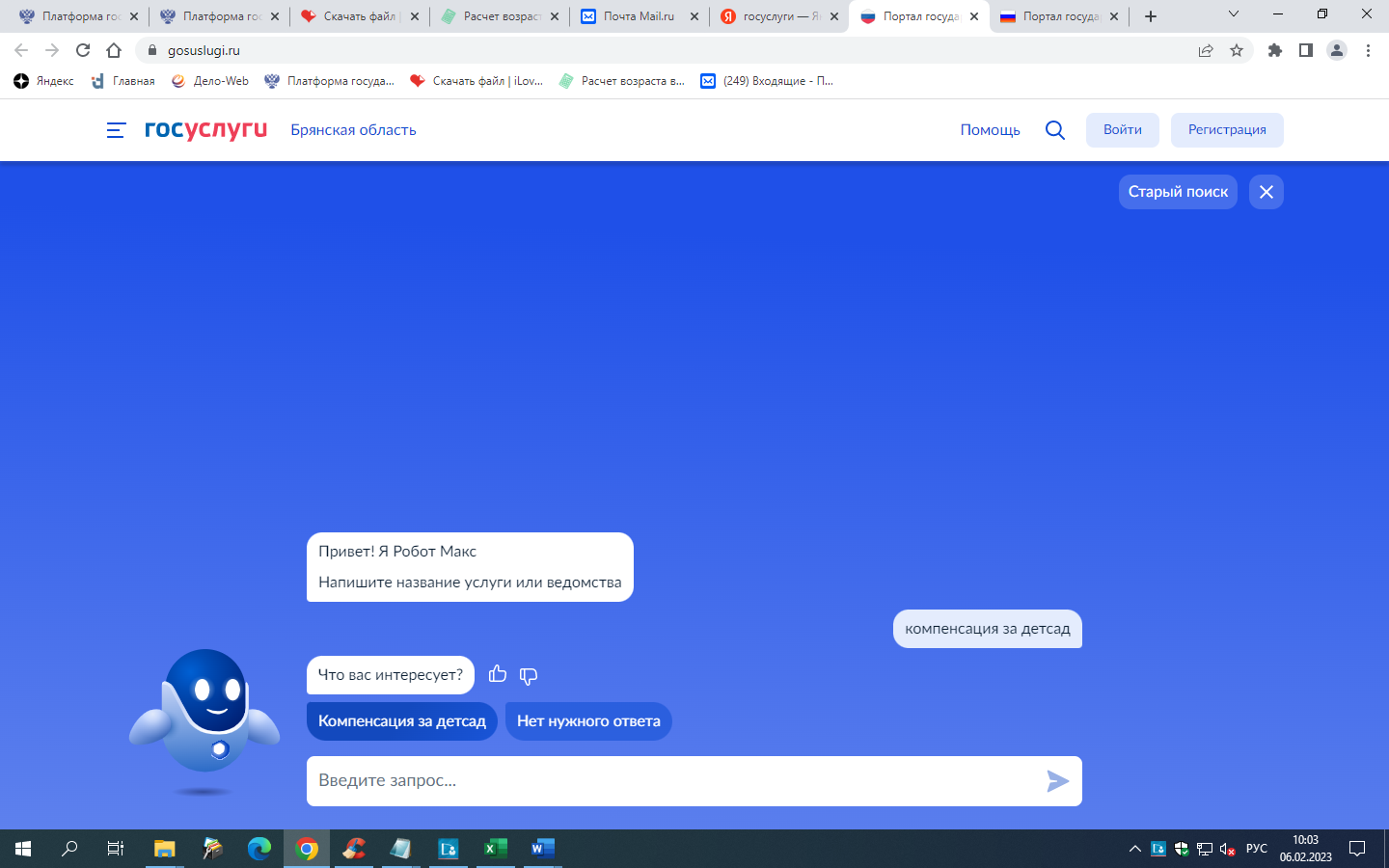 Выбрать найденную услугу в списке и нажать на нее. 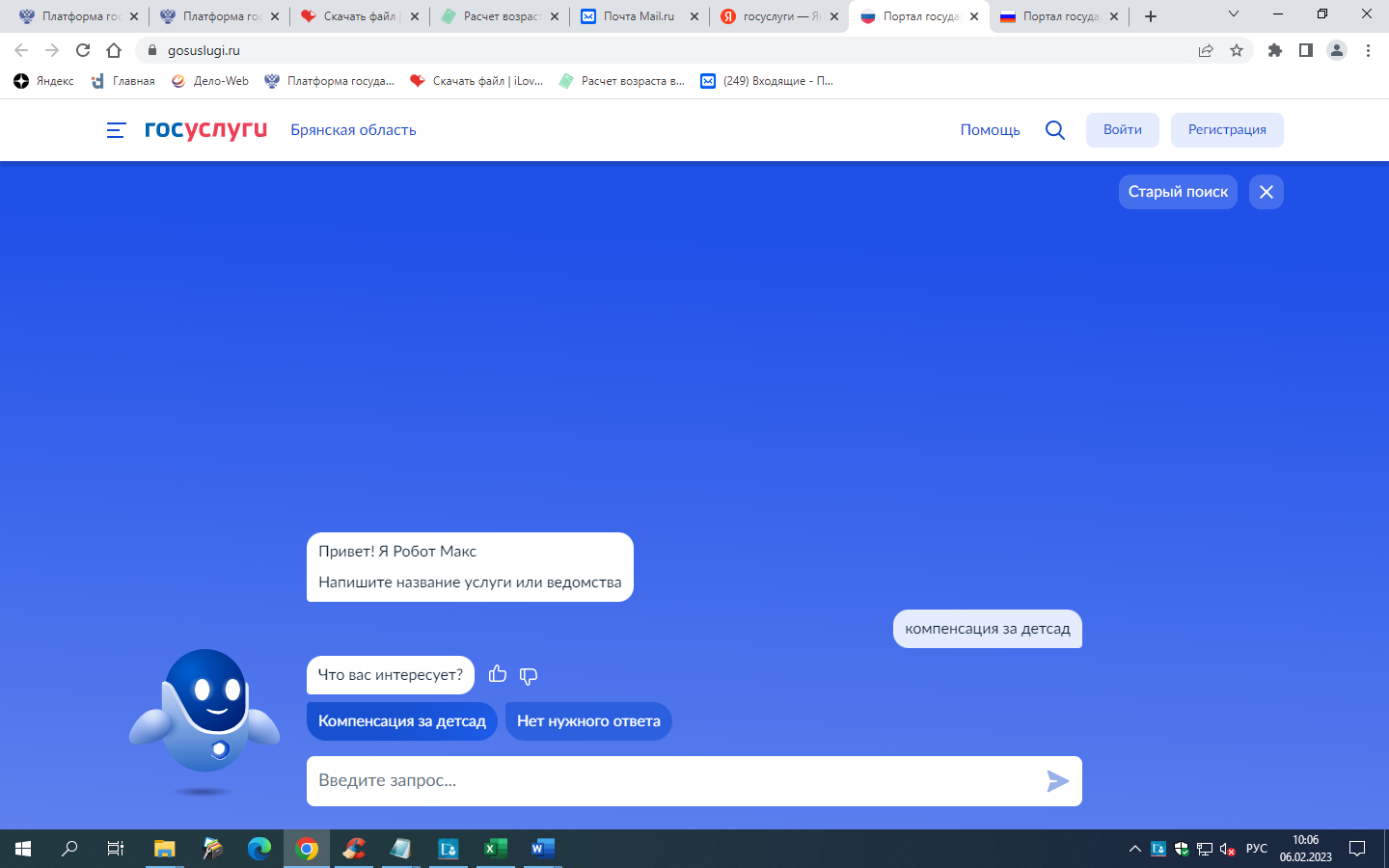 Откроется окно с названием услуги «Компенсация платы, взимаемой с родителей, за присмотр и уход за детьми» и выбрать «начать».Далее следовать всем указаниям по заявлению.Главное, в заявлении добавить всех детей, для верного начисления размера компенсации.   Галочку «прошу предоставить компенсацию…» ставить на тех детей, на кого оформляем компенсацию.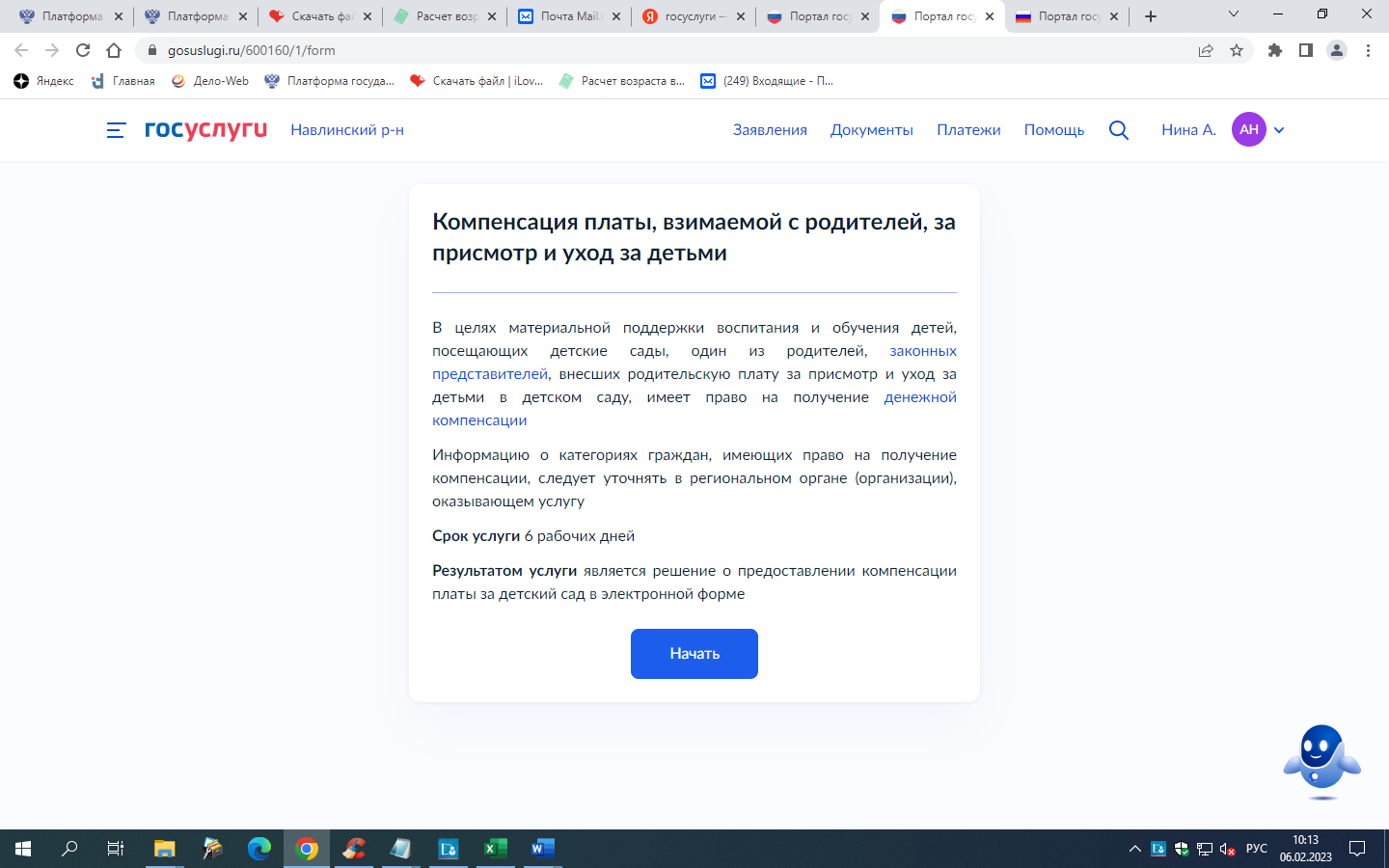 